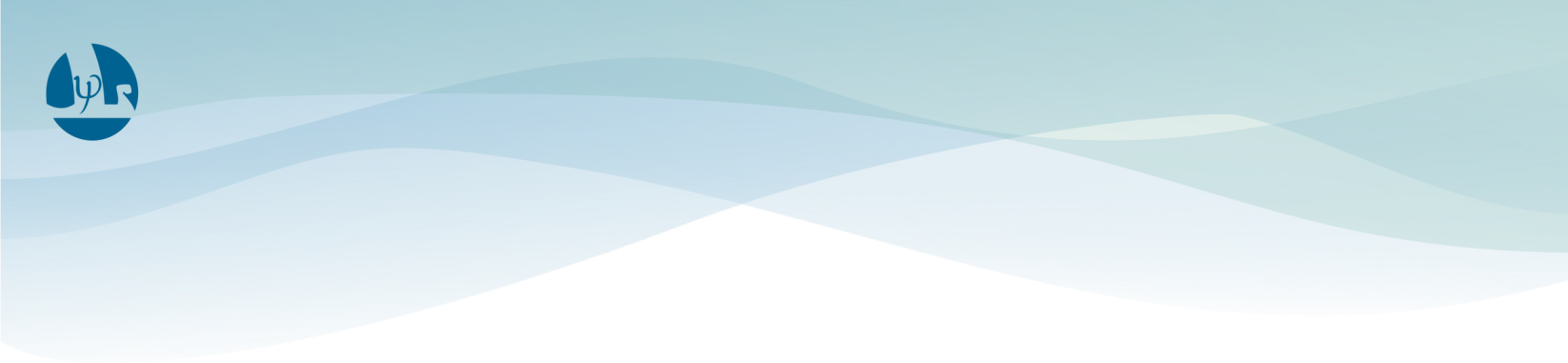 Информация размещается по поручению директораГБУ ДПО «Региональный социопсихологический центр» Т.Н. КлюевойДолжность:педагог-психологДата вступления на должность: 15.01.2019 г.Образование: высшее, окончила «ВЭГУ» («Восточная экономико-юридическая гуманитарная академия») Самарский филиал НОУ ВПО в 2011 г. по специальности «Психология»Квалификационная категория: высшаяМесто закрепления (по договору о безвозмездном оказании услуг): ГБОУ СОШ им. Н.С. Доровского с. Подбельск (с. Подбельск, ул. Октябрьская, 28) График работы в дистанционном режиме:Консультации (не менее ½ времени работы):Контакт связи:(сотовый: 8-917-164-38-81)Телефон горячей линии(пн-чт 9:00 – 18:00; пт 9:00 – 17:00):+7 (846) 931-55-15Контакт руководителя отдела:Савостьянов Юрий Борисович,начальник отдела сопровождения психолого-педагогического процесса ГБУ ДПО «Региональный социопсихологический центр»Тел +7(927)0178291e-mail: savost007@yandex.com